Стихи о весне.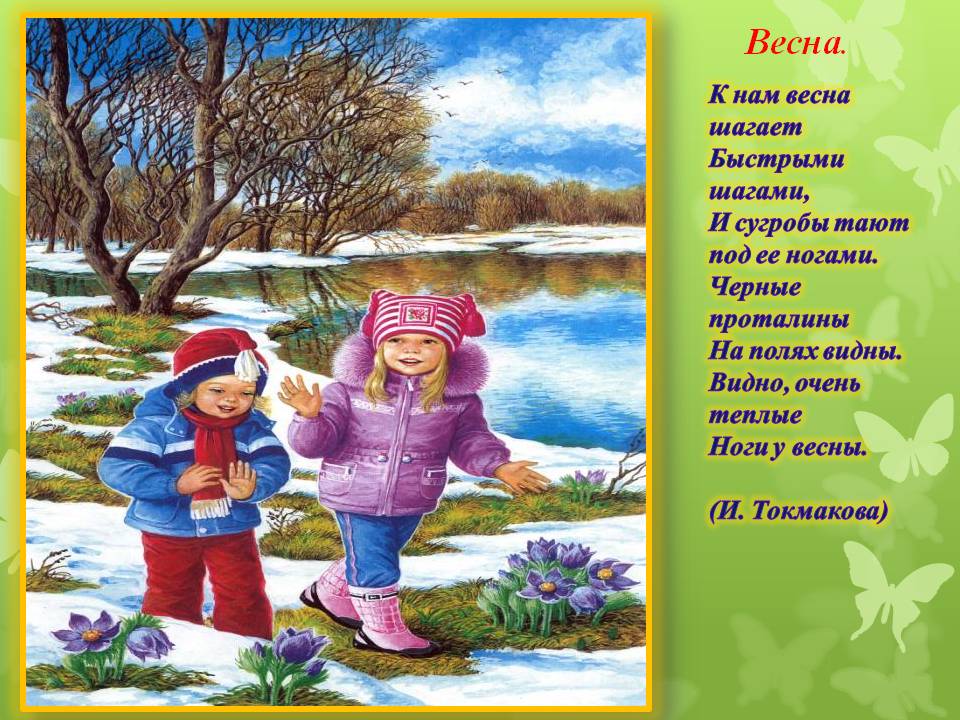 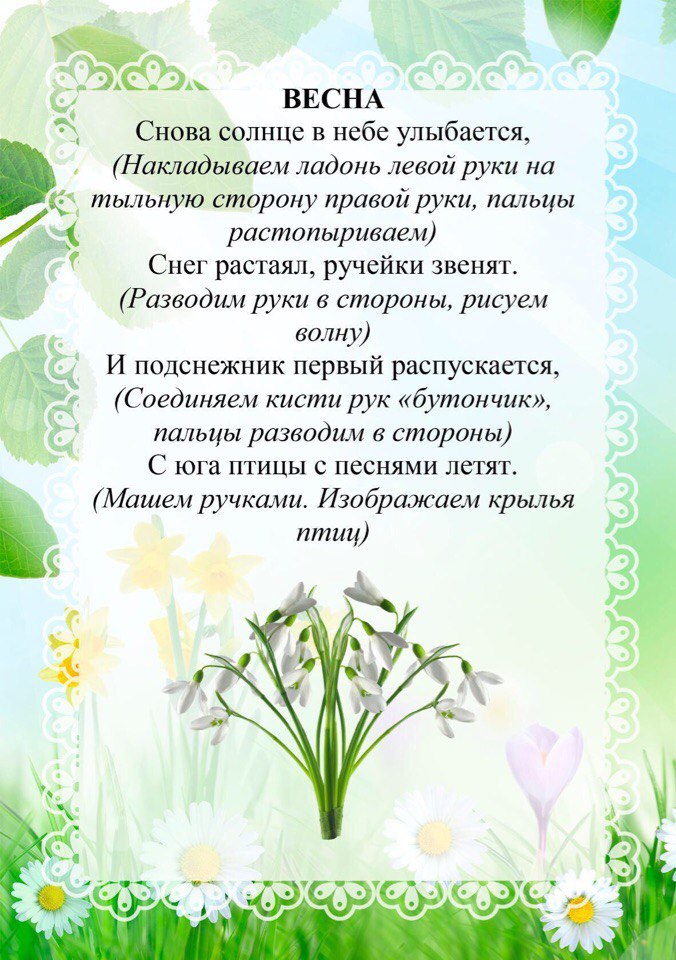 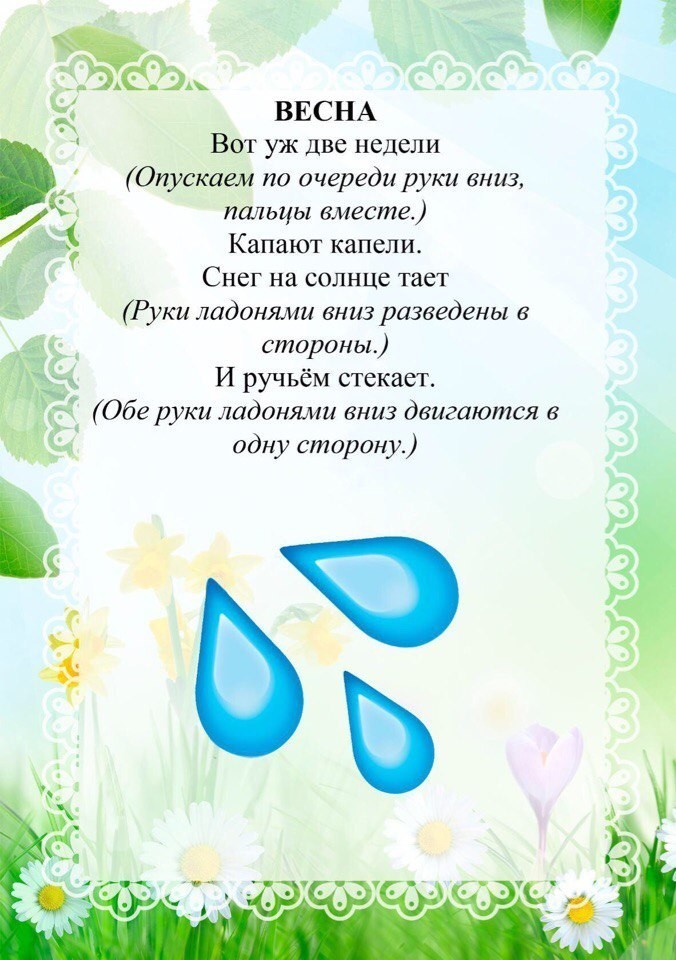 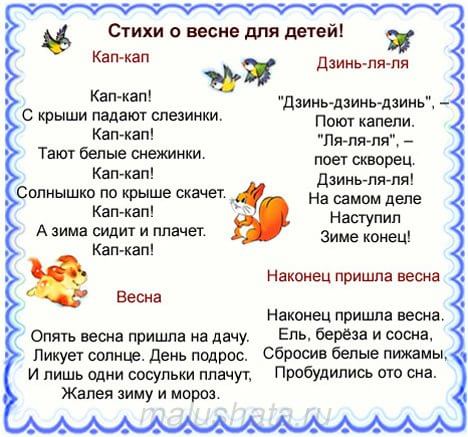 